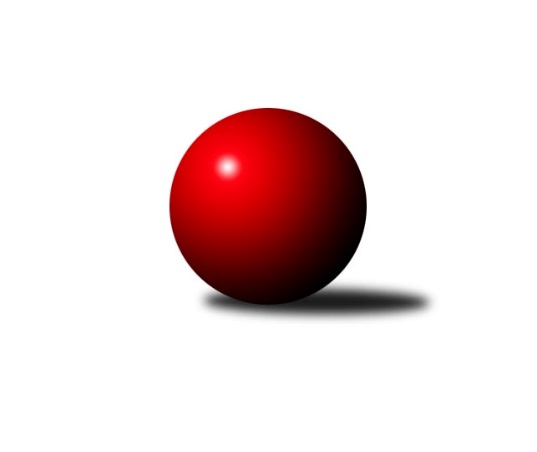 Č.9Ročník 2022/2023	18.5.2024 2. KLM B 2022/2023Statistika 9. kolaTabulka družstev:		družstvo	záp	výh	rem	proh	skore	sety	průměr	body	plné	dorážka	chyby	1.	SK Podlužan Prušánky A	9	8	0	1	54.5 : 17.5 	(129.5 : 86.5)	3472	16	2285	1187	18.7	2.	TJ Sl. Kamenice nad Lipou	9	7	0	2	45.0 : 27.0 	(114.0 : 102.0)	3390	14	2251	1139	24	3.	HKK Olomouc	9	6	0	3	39.5 : 32.5 	(112.0 : 104.0)	3371	12	2240	1131	25.8	4.	KC Zlín	9	5	1	3	39.0 : 33.0 	(119.5 : 96.5)	3377	11	2260	1117	23.7	5.	TJ Sokol Chvalíkovice	9	5	0	4	40.0 : 32.0 	(111.0 : 105.0)	3308	10	2226	1082	29	6.	KK Blansko	9	5	0	4	39.5 : 32.5 	(108.0 : 108.0)	3369	10	2242	1127	27.9	7.	TJ Horní Benešov	9	3	2	4	33.0 : 39.0 	(98.0 : 118.0)	3341	8	2234	1107	29.4	8.	KK Moravská Slávia Brno	9	3	1	5	32.0 : 40.0 	(100.0 : 116.0)	3332	7	2241	1091	25.7	9.	TJ Sokol Husovice B	9	3	1	5	31.0 : 41.0 	(100.0 : 116.0)	3302	7	2218	1084	29.4	10.	VKK Vsetín	9	3	0	6	31.0 : 41.0 	(109.0 : 107.0)	3278	6	2210	1068	36.7	11.	TJ Start Rychnov n. Kn.	9	3	0	6	26.5 : 45.5 	(100.5 : 115.5)	3299	6	2207	1092	29.2	12.	TJ Sokol Vracov	9	0	1	8	21.0 : 51.0 	(94.5 : 121.5)	3275	1	2198	1078	35.2Tabulka doma:		družstvo	záp	výh	rem	proh	skore	sety	průměr	body	maximum	minimum	1.	SK Podlužan Prušánky A	5	4	0	1	28.5 : 11.5 	(71.5 : 48.5)	3555	8	3659	3439	2.	KC Zlín	5	4	0	1	27.0 : 13.0 	(70.5 : 49.5)	3450	8	3542	3289	3.	HKK Olomouc	5	4	0	1	24.0 : 16.0 	(64.0 : 56.0)	3350	8	3404	3273	4.	KK Moravská Slávia Brno	5	3	1	1	21.0 : 19.0 	(56.5 : 63.5)	3372	7	3531	3127	5.	TJ Sokol Chvalíkovice	3	3	0	0	19.0 : 5.0 	(43.0 : 29.0)	3382	6	3427	3330	6.	TJ Sl. Kamenice nad Lipou	4	3	0	1	21.0 : 11.0 	(54.0 : 42.0)	3365	6	3399	3297	7.	TJ Sokol Husovice B	4	3	0	1	19.0 : 13.0 	(52.5 : 43.5)	3331	6	3368	3246	8.	KK Blansko	5	3	0	2	22.5 : 17.5 	(62.5 : 57.5)	3345	6	3432	3302	9.	TJ Start Rychnov n. Kn.	4	2	0	2	15.0 : 17.0 	(48.5 : 47.5)	3279	4	3285	3275	10.	VKK Vsetín	5	2	0	3	19.0 : 21.0 	(65.0 : 55.0)	3338	4	3487	3249	11.	TJ Horní Benešov	4	1	1	2	13.0 : 19.0 	(40.0 : 56.0)	3362	3	3416	3324	12.	TJ Sokol Vracov	5	0	1	4	13.0 : 27.0 	(50.5 : 69.5)	3305	1	3374	3192Tabulka venku:		družstvo	záp	výh	rem	proh	skore	sety	průměr	body	maximum	minimum	1.	SK Podlužan Prušánky A	4	4	0	0	26.0 : 6.0 	(58.0 : 38.0)	3452	8	3479	3424	2.	TJ Sl. Kamenice nad Lipou	5	4	0	1	24.0 : 16.0 	(60.0 : 60.0)	3395	8	3459	3337	3.	TJ Horní Benešov	5	2	1	2	20.0 : 20.0 	(58.0 : 62.0)	3336	5	3381	3289	4.	KK Blansko	4	2	0	2	17.0 : 15.0 	(45.5 : 50.5)	3375	4	3428	3318	5.	HKK Olomouc	4	2	0	2	15.5 : 16.5 	(48.0 : 48.0)	3376	4	3466	3270	6.	TJ Sokol Chvalíkovice	6	2	0	4	21.0 : 27.0 	(68.0 : 76.0)	3296	4	3517	3075	7.	KC Zlín	4	1	1	2	12.0 : 20.0 	(49.0 : 47.0)	3359	3	3457	3240	8.	VKK Vsetín	4	1	0	3	12.0 : 20.0 	(44.0 : 52.0)	3263	2	3292	3208	9.	TJ Start Rychnov n. Kn.	5	1	0	4	11.5 : 28.5 	(52.0 : 68.0)	3303	2	3375	3266	10.	TJ Sokol Husovice B	5	0	1	4	12.0 : 28.0 	(47.5 : 72.5)	3297	1	3421	3204	11.	KK Moravská Slávia Brno	4	0	0	4	11.0 : 21.0 	(43.5 : 52.5)	3322	0	3404	3254	12.	TJ Sokol Vracov	4	0	0	4	8.0 : 24.0 	(44.0 : 52.0)	3268	0	3365	3185Tabulka podzimní části:		družstvo	záp	výh	rem	proh	skore	sety	průměr	body	doma	venku	1.	SK Podlužan Prušánky A	9	8	0	1	54.5 : 17.5 	(129.5 : 86.5)	3472	16 	4 	0 	1 	4 	0 	0	2.	TJ Sl. Kamenice nad Lipou	9	7	0	2	45.0 : 27.0 	(114.0 : 102.0)	3390	14 	3 	0 	1 	4 	0 	1	3.	HKK Olomouc	9	6	0	3	39.5 : 32.5 	(112.0 : 104.0)	3371	12 	4 	0 	1 	2 	0 	2	4.	KC Zlín	9	5	1	3	39.0 : 33.0 	(119.5 : 96.5)	3377	11 	4 	0 	1 	1 	1 	2	5.	TJ Sokol Chvalíkovice	9	5	0	4	40.0 : 32.0 	(111.0 : 105.0)	3308	10 	3 	0 	0 	2 	0 	4	6.	KK Blansko	9	5	0	4	39.5 : 32.5 	(108.0 : 108.0)	3369	10 	3 	0 	2 	2 	0 	2	7.	TJ Horní Benešov	9	3	2	4	33.0 : 39.0 	(98.0 : 118.0)	3341	8 	1 	1 	2 	2 	1 	2	8.	KK Moravská Slávia Brno	9	3	1	5	32.0 : 40.0 	(100.0 : 116.0)	3332	7 	3 	1 	1 	0 	0 	4	9.	TJ Sokol Husovice B	9	3	1	5	31.0 : 41.0 	(100.0 : 116.0)	3302	7 	3 	0 	1 	0 	1 	4	10.	VKK Vsetín	9	3	0	6	31.0 : 41.0 	(109.0 : 107.0)	3278	6 	2 	0 	3 	1 	0 	3	11.	TJ Start Rychnov n. Kn.	9	3	0	6	26.5 : 45.5 	(100.5 : 115.5)	3299	6 	2 	0 	2 	1 	0 	4	12.	TJ Sokol Vracov	9	0	1	8	21.0 : 51.0 	(94.5 : 121.5)	3275	1 	0 	1 	4 	0 	0 	4Tabulka jarní části:		družstvo	záp	výh	rem	proh	skore	sety	průměr	body	doma	venku	1.	TJ Start Rychnov n. Kn.	0	0	0	0	0.0 : 0.0 	(0.0 : 0.0)	0	0 	0 	0 	0 	0 	0 	0 	2.	VKK Vsetín	0	0	0	0	0.0 : 0.0 	(0.0 : 0.0)	0	0 	0 	0 	0 	0 	0 	0 	3.	TJ Horní Benešov	0	0	0	0	0.0 : 0.0 	(0.0 : 0.0)	0	0 	0 	0 	0 	0 	0 	0 	4.	TJ Sl. Kamenice nad Lipou	0	0	0	0	0.0 : 0.0 	(0.0 : 0.0)	0	0 	0 	0 	0 	0 	0 	0 	5.	TJ Sokol Husovice B	0	0	0	0	0.0 : 0.0 	(0.0 : 0.0)	0	0 	0 	0 	0 	0 	0 	0 	6.	TJ Sokol Chvalíkovice	0	0	0	0	0.0 : 0.0 	(0.0 : 0.0)	0	0 	0 	0 	0 	0 	0 	0 	7.	KK Moravská Slávia Brno	0	0	0	0	0.0 : 0.0 	(0.0 : 0.0)	0	0 	0 	0 	0 	0 	0 	0 	8.	KK Blansko	0	0	0	0	0.0 : 0.0 	(0.0 : 0.0)	0	0 	0 	0 	0 	0 	0 	0 	9.	KC Zlín	0	0	0	0	0.0 : 0.0 	(0.0 : 0.0)	0	0 	0 	0 	0 	0 	0 	0 	10.	SK Podlužan Prušánky A	0	0	0	0	0.0 : 0.0 	(0.0 : 0.0)	0	0 	0 	0 	0 	0 	0 	0 	11.	TJ Sokol Vracov	0	0	0	0	0.0 : 0.0 	(0.0 : 0.0)	0	0 	0 	0 	0 	0 	0 	0 	12.	HKK Olomouc	0	0	0	0	0.0 : 0.0 	(0.0 : 0.0)	0	0 	0 	0 	0 	0 	0 	0 Zisk bodů pro družstvo:		jméno hráče	družstvo	body	zápasy	v %	dílčí body	sety	v %	1.	Radek Havran 	HKK Olomouc 	8	/	9	(89%)	24.5	/	36	(68%)	2.	Jiří Ouhel 	TJ Sl. Kamenice nad Lipou 	7	/	7	(100%)	18	/	28	(64%)	3.	Lukáš Hlavinka 	SK Podlužan Prušánky A 	7	/	8	(88%)	23.5	/	32	(73%)	4.	David Dúška 	TJ Sl. Kamenice nad Lipou 	7	/	8	(88%)	20	/	32	(63%)	5.	Michal Albrecht 	HKK Olomouc 	7	/	9	(78%)	28	/	36	(78%)	6.	Jakub Flek 	KK Blansko  	7	/	9	(78%)	26	/	36	(72%)	7.	Jan Zálešák 	SK Podlužan Prušánky A 	7	/	9	(78%)	24	/	36	(67%)	8.	Zdeněk Zálešák 	SK Podlužan Prušánky A 	7	/	9	(78%)	19.5	/	36	(54%)	9.	Pavel Košťál 	KK Moravská Slávia Brno 	6	/	7	(86%)	17.5	/	28	(63%)	10.	Radek Hendrych 	TJ Sokol Chvalíkovice 	6	/	7	(86%)	17.5	/	28	(63%)	11.	Petr Sehnal 	KK Blansko  	6	/	7	(86%)	13	/	28	(46%)	12.	Martin Čihák 	TJ Start Rychnov n. Kn. 	6	/	8	(75%)	20	/	32	(63%)	13.	Aleš Staněk 	TJ Sokol Chvalíkovice 	6	/	8	(75%)	17.5	/	32	(55%)	14.	Jiří Hendrych 	TJ Horní Benešov 	6	/	9	(67%)	24	/	36	(67%)	15.	Jiří Staněk 	TJ Sokol Chvalíkovice 	6	/	9	(67%)	23	/	36	(64%)	16.	Jakub Haresta 	TJ Sokol Husovice B 	6	/	9	(67%)	23	/	36	(64%)	17.	David Matlach 	KC Zlín 	6	/	9	(67%)	22.5	/	36	(63%)	18.	Milan Bělíček 	VKK Vsetín  	6	/	9	(67%)	19.5	/	36	(54%)	19.	Bronislav Fojtík 	KC Zlín 	6	/	9	(67%)	19.5	/	36	(54%)	20.	Tomáš Hambálek 	VKK Vsetín  	6	/	9	(67%)	19	/	36	(53%)	21.	Tomáš Gaspar 	TJ Sokol Vracov 	6	/	9	(67%)	19	/	36	(53%)	22.	Petr Havíř 	KK Blansko  	5.5	/	9	(61%)	20	/	36	(56%)	23.	Josef Hendrych 	TJ Sokol Chvalíkovice 	5	/	6	(83%)	14	/	24	(58%)	24.	Roman Flek 	KK Blansko  	5	/	7	(71%)	18	/	28	(64%)	25.	Vojtěch Novák 	SK Podlužan Prušánky A 	5	/	7	(71%)	17	/	28	(61%)	26.	Lubomír Matějíček 	KC Zlín 	5	/	8	(63%)	21	/	32	(66%)	27.	Vojtěch Šípek 	TJ Start Rychnov n. Kn. 	5	/	8	(63%)	18	/	32	(56%)	28.	Radek Šenkýř 	KK Moravská Slávia Brno 	5	/	8	(63%)	15.5	/	32	(48%)	29.	Pavel Polanský ml.	TJ Sokol Vracov 	5	/	9	(56%)	21.5	/	36	(60%)	30.	Karel Dúška 	TJ Sl. Kamenice nad Lipou 	5	/	9	(56%)	18.5	/	36	(51%)	31.	Kamil Kubeša 	TJ Horní Benešov 	5	/	9	(56%)	16.5	/	36	(46%)	32.	Ondřej Němec 	KK Moravská Slávia Brno 	4	/	4	(100%)	10	/	16	(63%)	33.	Tomáš Kordula 	TJ Sokol Vracov 	4	/	6	(67%)	13	/	24	(54%)	34.	Pavel Husar 	TJ Sokol Husovice B 	4	/	6	(67%)	12	/	24	(50%)	35.	Stanislav Esterka 	SK Podlužan Prušánky A 	4	/	7	(57%)	18	/	28	(64%)	36.	Ladislav Urbánek 	TJ Start Rychnov n. Kn. 	4	/	7	(57%)	15.5	/	28	(55%)	37.	Břetislav Sobota 	HKK Olomouc 	4	/	7	(57%)	15.5	/	28	(55%)	38.	Miroslav Petřek ml.	TJ Horní Benešov 	4	/	7	(57%)	13	/	28	(46%)	39.	Václav Rychtařík ml.	TJ Sl. Kamenice nad Lipou 	4	/	8	(50%)	19.5	/	32	(61%)	40.	Jaromír Hendrych 	TJ Horní Benešov 	4	/	8	(50%)	17	/	32	(53%)	41.	Milan Klika 	KK Moravská Slávia Brno 	4	/	8	(50%)	15	/	32	(47%)	42.	Pavel Antoš 	KK Moravská Slávia Brno 	4	/	9	(44%)	20.5	/	36	(57%)	43.	Libor Vančura 	VKK Vsetín  	4	/	9	(44%)	19.5	/	36	(54%)	44.	Tomáš Novosad 	VKK Vsetín  	4	/	9	(44%)	19	/	36	(53%)	45.	Daniel Bělíček 	VKK Vsetín  	3	/	4	(75%)	9	/	16	(56%)	46.	Jindřich Kolařík 	KC Zlín 	3	/	6	(50%)	14	/	24	(58%)	47.	Jiří Radil 	TJ Sokol Husovice B 	3	/	6	(50%)	13	/	24	(54%)	48.	Radim Meluzín 	TJ Sokol Husovice B 	3	/	6	(50%)	12	/	24	(50%)	49.	Martin Tesařík 	SK Podlužan Prušánky A 	3	/	6	(50%)	11	/	24	(46%)	50.	Radek Janás 	KC Zlín 	3	/	7	(43%)	14	/	28	(50%)	51.	David Hendrych 	TJ Sokol Chvalíkovice 	3	/	8	(38%)	16.5	/	32	(52%)	52.	Petr Polanský 	TJ Sokol Vracov 	3	/	8	(38%)	14.5	/	32	(45%)	53.	Roman Chovanec 	KK Blansko  	3	/	8	(38%)	13.5	/	32	(42%)	54.	Kamil Bartoš 	HKK Olomouc 	3	/	8	(38%)	13.5	/	32	(42%)	55.	Lukáš Dúška 	TJ Sl. Kamenice nad Lipou 	3	/	8	(38%)	12.5	/	32	(39%)	56.	Otakar Lukáč 	KK Blansko  	3	/	9	(33%)	12.5	/	36	(35%)	57.	Martin Procházka 	SK Podlužan Prušánky A 	2.5	/	5	(50%)	9	/	20	(45%)	58.	Tomáš Žižlavský 	TJ Sokol Husovice B 	2	/	2	(100%)	7	/	8	(88%)	59.	Dominik Fojtík 	SK Podlužan Prušánky A 	2	/	2	(100%)	5	/	8	(63%)	60.	Jakub Ouhel 	TJ Sl. Kamenice nad Lipou 	2	/	2	(100%)	4.5	/	8	(56%)	61.	Milan Sekanina 	HKK Olomouc 	2	/	5	(40%)	9.5	/	20	(48%)	62.	Vlastimil Skopalík 	TJ Horní Benešov 	2	/	5	(40%)	9.5	/	20	(48%)	63.	Jonas Mückstein 	TJ Sokol Chvalíkovice 	2	/	5	(40%)	8	/	20	(40%)	64.	Stanislav Novák 	KK Moravská Slávia Brno 	2	/	5	(40%)	6.5	/	20	(33%)	65.	Otto Mückstein 	TJ Sokol Chvalíkovice 	2	/	6	(33%)	12.5	/	24	(52%)	66.	Martin Gabrhel 	TJ Sokol Husovice B 	2	/	6	(33%)	8	/	24	(33%)	67.	Jakub Seniura 	TJ Start Rychnov n. Kn. 	2	/	7	(29%)	14.5	/	28	(52%)	68.	Zdeněk Černý 	TJ Horní Benešov 	2	/	7	(29%)	8	/	28	(29%)	69.	Vladislav Pečinka 	TJ Horní Benešov 	2	/	8	(25%)	9	/	32	(28%)	70.	Marian Hošek 	HKK Olomouc 	1.5	/	3	(50%)	5	/	12	(42%)	71.	Miroslav Málek 	KC Zlín 	1	/	1	(100%)	4	/	4	(100%)	72.	Jan Kopecký 	TJ Start Rychnov n. Kn. 	1	/	1	(100%)	3	/	4	(75%)	73.	Jaroslav Fojtů 	VKK Vsetín  	1	/	1	(100%)	3	/	4	(75%)	74.	Marek Škrabal 	TJ Sokol Husovice B 	1	/	1	(100%)	2	/	4	(50%)	75.	Michal Šmýd 	TJ Sokol Vracov 	1	/	1	(100%)	2	/	4	(50%)	76.	David Schober ml.	TJ Sl. Kamenice nad Lipou 	1	/	2	(50%)	3.5	/	8	(44%)	77.	Jaromír Šula 	TJ Sokol Husovice B 	1	/	2	(50%)	3	/	8	(38%)	78.	Oldřich Krsek 	TJ Start Rychnov n. Kn. 	1	/	2	(50%)	2	/	8	(25%)	79.	Filip Vrzala 	KC Zlín 	1	/	3	(33%)	6.5	/	12	(54%)	80.	Vojtěch Stárek 	TJ Sokol Husovice B 	1	/	3	(33%)	6	/	12	(50%)	81.	Tomáš Válka 	TJ Sokol Husovice B 	1	/	3	(33%)	4	/	12	(33%)	82.	Vlastimil Kancner 	VKK Vsetín  	1	/	4	(25%)	9	/	16	(56%)	83.	Josef Šrámek 	HKK Olomouc 	1	/	4	(25%)	6.5	/	16	(41%)	84.	Radim Abrahám 	KC Zlín 	1	/	5	(20%)	7.5	/	20	(38%)	85.	Jiří Baslar 	HKK Olomouc 	1	/	5	(20%)	6.5	/	20	(33%)	86.	Petr Šindelář 	TJ Sl. Kamenice nad Lipou 	1	/	6	(17%)	8	/	24	(33%)	87.	Jakub Hnát 	TJ Sokol Husovice B 	1	/	6	(17%)	7.5	/	24	(31%)	88.	Jiří Hanuš 	KK Moravská Slávia Brno 	1	/	7	(14%)	9	/	28	(32%)	89.	Jaroslav Šmejda 	TJ Start Rychnov n. Kn. 	1	/	9	(11%)	12	/	36	(33%)	90.	Václav Buřil 	TJ Start Rychnov n. Kn. 	0.5	/	2	(25%)	4	/	8	(50%)	91.	Vojtěch Hrňa 	VKK Vsetín  	0	/	1	(0%)	2	/	4	(50%)	92.	Radim Herůfek 	KK Moravská Slávia Brno 	0	/	1	(0%)	1	/	4	(25%)	93.	Petr Gálus 	TJ Start Rychnov n. Kn. 	0	/	1	(0%)	1	/	4	(25%)	94.	Michal Kala 	TJ Start Rychnov n. Kn. 	0	/	1	(0%)	1	/	4	(25%)	95.	Miroslav Flek 	KK Blansko  	0	/	1	(0%)	1	/	4	(25%)	96.	Denis Vítek 	TJ Sokol Chvalíkovice 	0	/	1	(0%)	1	/	4	(25%)	97.	Jiří Rauschgold 	TJ Sokol Husovice B 	0	/	1	(0%)	1	/	4	(25%)	98.	Lukáš Pacák 	TJ Start Rychnov n. Kn. 	0	/	1	(0%)	0.5	/	4	(13%)	99.	Martin Bílek 	TJ Sokol Vracov 	0	/	1	(0%)	0	/	4	(0%)	100.	Lukáš Lehocký 	TJ Sokol Husovice B 	0	/	1	(0%)	0	/	4	(0%)	101.	Aleš Gaspar 	TJ Sokol Vracov 	0	/	1	(0%)	0	/	4	(0%)	102.	Jaroslav Hanuš 	TJ Sokol Vracov 	0	/	1	(0%)	0	/	4	(0%)	103.	Petr Málek 	KK Moravská Slávia Brno 	0	/	2	(0%)	2	/	8	(25%)	104.	Josef Kotlán 	KK Blansko  	0	/	2	(0%)	2	/	8	(25%)	105.	Stanislav Kočí 	TJ Sokol Vracov 	0	/	2	(0%)	2	/	8	(25%)	106.	Antonín Kratochvíla 	TJ Sokol Vracov 	0	/	5	(0%)	8.5	/	20	(43%)	107.	Tomáš Sasín 	TJ Sokol Vracov 	0	/	5	(0%)	8	/	20	(40%)	108.	Roman Kindl 	TJ Start Rychnov n. Kn. 	0	/	7	(0%)	9	/	28	(32%)	109.	Zoltán Bagári 	VKK Vsetín  	0	/	8	(0%)	9	/	32	(28%)Průměry na kuželnách:		kuželna	průměr	plné	dorážka	chyby	výkon na hráče	1.	Prušánky, 1-4	3494	2319	1174	23.5	(582.4)	2.	KC Zlín, 1-4	3406	2264	1141	23.3	(567.7)	3.	 Horní Benešov, 1-4	3384	2266	1117	30.5	(564.0)	4.	KK MS Brno, 1-4	3374	2232	1141	25.7	(562.3)	5.	TJ Sokol Vracov, 1-6	3341	2229	1112	31.3	(556.9)	6.	TJ Opava, 1-4	3332	2223	1109	26.3	(555.4)	7.	HKK Olomouc, 5-8	3330	2223	1107	27.4	(555.0)	8.	Kamenice, 1-4	3326	2227	1099	29.3	(554.5)	9.	KK Blansko, 1-6	3321	2223	1098	28.0	(553.5)	10.	TJ Zbrojovka Vsetín, 1-4	3309	2210	1099	28.9	(551.6)	11.	TJ Sokol Brno IV, 1-4	3306	2215	1091	30.1	(551.1)	12.	Rychnov nad Kněžnou, 1-4	3282	2215	1066	31.8	(547.0)Nejlepší výkony na kuželnách:Prušánky, 1-4SK Podlužan Prušánky A	3659	4. kolo	Zdeněk Zálešák 	SK Podlužan Prušánky A	651	4. koloSK Podlužan Prušánky A	3560	8. kolo	Lukáš Hlavinka 	SK Podlužan Prušánky A	651	9. koloSK Podlužan Prušánky A	3558	2. kolo	Kamil Bartoš 	HKK Olomouc	638	6. koloSK Podlužan Prušánky A	3557	9. kolo	Zdeněk Zálešák 	SK Podlužan Prušánky A	627	2. koloTJ Sokol Chvalíkovice	3517	9. kolo	Lukáš Hlavinka 	SK Podlužan Prušánky A	620	8. koloHKK Olomouc	3466	6. kolo	Stanislav Esterka 	SK Podlužan Prušánky A	620	9. koloTJ Sl. Kamenice nad Lipou	3459	4. kolo	Jan Zálešák 	SK Podlužan Prušánky A	619	2. koloKC Zlín	3457	8. kolo	Dominik Fojtík 	SK Podlužan Prušánky A	615	4. koloSK Podlužan Prušánky A	3439	6. kolo	Vojtěch Novák 	SK Podlužan Prušánky A	614	9. koloTJ Start Rychnov n. Kn.	3270	2. kolo	Aleš Staněk 	TJ Sokol Chvalíkovice	614	9. koloKC Zlín, 1-4KC Zlín	3542	7. kolo	Lubomír Matějíček 	KC Zlín	635	6. koloKC Zlín	3533	6. kolo	Jindřich Kolařík 	KC Zlín	615	6. koloKC Zlín	3462	4. kolo	Miroslav Málek 	KC Zlín	615	7. koloKC Zlín	3422	9. kolo	Lubomír Matějíček 	KC Zlín	614	2. koloKK Moravská Slávia Brno	3404	7. kolo	Radek Janás 	KC Zlín	605	7. koloHKK Olomouc	3383	4. kolo	Michal Albrecht 	HKK Olomouc	605	4. koloTJ Start Rychnov n. Kn.	3375	9. kolo	Radek Šenkýř 	KK Moravská Slávia Brno	605	7. koloTJ Sl. Kamenice nad Lipou	3337	2. kolo	Martin Čihák 	TJ Start Rychnov n. Kn.	605	9. koloTJ Sokol Husovice B	3317	6. kolo	David Dúška 	TJ Sl. Kamenice nad Lipou	602	2. koloKC Zlín	3289	2. kolo	Ladislav Urbánek 	TJ Start Rychnov n. Kn.	597	9. kolo Horní Benešov, 1-4SK Podlužan Prušánky A	3479	3. kolo	Václav Rychtařík ml.	TJ Sl. Kamenice nad Lipou	616	8. koloTJ Sl. Kamenice nad Lipou	3433	8. kolo	Jiří Hendrych 	TJ Horní Benešov	607	1. koloKC Zlín	3420	1. kolo	Lukáš Hlavinka 	SK Podlužan Prušánky A	604	3. koloTJ Horní Benešov	3416	1. kolo	Zdeněk Černý 	TJ Horní Benešov	601	3. koloTJ Horní Benešov	3378	3. kolo	Kamil Kubeša 	TJ Horní Benešov	600	8. koloTJ Horní Benešov	3330	5. kolo	David Matlach 	KC Zlín	600	1. koloTJ Horní Benešov	3324	8. kolo	Jaromír Hendrych 	TJ Horní Benešov	600	1. koloVKK Vsetín 	3292	5. kolo	Jiří Hendrych 	TJ Horní Benešov	599	5. kolo		. kolo	Karel Dúška 	TJ Sl. Kamenice nad Lipou	592	8. kolo		. kolo	Zdeněk Zálešák 	SK Podlužan Prušánky A	592	3. koloKK MS Brno, 1-4KK Moravská Slávia Brno	3531	8. kolo	Jaromír Šula 	TJ Sokol Husovice B	645	8. koloKK Moravská Slávia Brno	3423	4. kolo	Milan Klika 	KK Moravská Slávia Brno	633	8. koloKK Blansko 	3422	4. kolo	Jakub Flek 	KK Blansko 	629	4. koloTJ Sokol Husovice B	3421	8. kolo	Pavel Antoš 	KK Moravská Slávia Brno	624	8. koloKK Moravská Slávia Brno	3400	6. kolo	Pavel Antoš 	KK Moravská Slávia Brno	608	6. koloTJ Horní Benešov	3381	2. kolo	Petr Sehnal 	KK Blansko 	600	4. koloKK Moravská Slávia Brno	3380	2. kolo	Jaromír Hendrych 	TJ Horní Benešov	595	2. koloTJ Sokol Vracov	3365	6. kolo	Milan Klika 	KK Moravská Slávia Brno	592	4. koloVKK Vsetín 	3290	9. kolo	Jiří Hanuš 	KK Moravská Slávia Brno	590	4. koloKK Moravská Slávia Brno	3127	9. kolo	Milan Klika 	KK Moravská Slávia Brno	587	2. koloTJ Sokol Vracov, 1-6SK Podlužan Prušánky A	3456	7. kolo	Jakub Flek 	KK Blansko 	619	2. koloKK Blansko 	3428	2. kolo	Jakub Haresta 	TJ Sokol Husovice B	601	4. koloTJ Horní Benešov	3374	9. kolo	Tomáš Kordula 	TJ Sokol Vracov	595	9. koloTJ Sokol Vracov	3374	7. kolo	Pavel Polanský ml.	TJ Sokol Vracov	593	2. koloTJ Sokol Vracov	3332	4. kolo	Martin Tesařík 	SK Podlužan Prušánky A	593	7. koloTJ Sokol Vracov	3331	9. kolo	Petr Polanský 	TJ Sokol Vracov	592	7. koloKC Zlín	3319	5. kolo	Tomáš Žižlavský 	TJ Sokol Husovice B	591	4. koloTJ Sokol Husovice B	3311	4. kolo	Stanislav Esterka 	SK Podlužan Prušánky A	590	7. koloTJ Sokol Vracov	3298	2. kolo	David Matlach 	KC Zlín	589	5. koloTJ Sokol Vracov	3192	5. kolo	Josef Kotlán 	KK Blansko 	589	2. koloTJ Opava, 1-4TJ Sokol Chvalíkovice	3427	6. kolo	Jiří Staněk 	TJ Sokol Chvalíkovice	619	4. koloTJ Sokol Chvalíkovice	3389	4. kolo	Radek Hendrych 	TJ Sokol Chvalíkovice	594	6. koloKK Blansko 	3333	6. kolo	Aleš Staněk 	TJ Sokol Chvalíkovice	591	6. koloTJ Sokol Chvalíkovice	3330	8. kolo	Petr Sehnal 	KK Blansko 	588	6. koloTJ Horní Benešov	3330	4. kolo	Jiří Staněk 	TJ Sokol Chvalíkovice	582	8. koloTJ Sokol Vracov	3185	8. kolo	Otto Mückstein 	TJ Sokol Chvalíkovice	579	4. kolo		. kolo	Jiří Staněk 	TJ Sokol Chvalíkovice	578	6. kolo		. kolo	Vlastimil Skopalík 	TJ Horní Benešov	577	4. kolo		. kolo	Aleš Staněk 	TJ Sokol Chvalíkovice	576	4. kolo		. kolo	Jakub Flek 	KK Blansko 	575	6. koloHKK Olomouc, 5-8HKK Olomouc	3404	5. kolo	Michal Albrecht 	HKK Olomouc	621	3. koloHKK Olomouc	3383	3. kolo	Radek Havran 	HKK Olomouc	610	5. koloTJ Sl. Kamenice nad Lipou	3377	9. kolo	Michal Albrecht 	HKK Olomouc	608	2. koloHKK Olomouc	3355	7. kolo	Jiří Staněk 	TJ Sokol Chvalíkovice	606	7. koloHKK Olomouc	3337	9. kolo	Michal Albrecht 	HKK Olomouc	597	5. koloKK Moravská Slávia Brno	3323	5. kolo	Petr Šindelář 	TJ Sl. Kamenice nad Lipou	594	9. koloTJ Sokol Chvalíkovice	3318	7. kolo	Radek Šenkýř 	KK Moravská Slávia Brno	594	5. koloTJ Sokol Vracov	3300	3. kolo	Jiří Ouhel 	TJ Sl. Kamenice nad Lipou	591	9. koloHKK Olomouc	3273	2. kolo	Radek Hendrych 	TJ Sokol Chvalíkovice	591	7. koloTJ Sokol Husovice B	3231	2. kolo	Lukáš Dúška 	TJ Sl. Kamenice nad Lipou	589	9. koloKamenice, 1-4TJ Sl. Kamenice nad Lipou	3399	3. kolo	Milan Klika 	KK Moravská Slávia Brno	620	3. koloTJ Sl. Kamenice nad Lipou	3399	1. kolo	Václav Rychtařík ml.	TJ Sl. Kamenice nad Lipou	612	3. koloTJ Sl. Kamenice nad Lipou	3365	7. kolo	David Dúška 	TJ Sl. Kamenice nad Lipou	611	7. koloTJ Sokol Chvalíkovice	3323	5. kolo	Martin Čihák 	TJ Start Rychnov n. Kn.	609	7. koloKK Moravská Slávia Brno	3307	3. kolo	Jiří Ouhel 	TJ Sl. Kamenice nad Lipou	592	1. koloTJ Start Rychnov n. Kn.	3303	7. kolo	Karel Dúška 	TJ Sl. Kamenice nad Lipou	590	3. koloTJ Sl. Kamenice nad Lipou	3297	5. kolo	Jiří Staněk 	TJ Sokol Chvalíkovice	588	5. koloTJ Sokol Vracov	3222	1. kolo	Karel Dúška 	TJ Sl. Kamenice nad Lipou	587	7. kolo		. kolo	Karel Dúška 	TJ Sl. Kamenice nad Lipou	587	5. kolo		. kolo	Aleš Staněk 	TJ Sokol Chvalíkovice	587	5. koloKK Blansko, 1-6SK Podlužan Prušánky A	3447	5. kolo	Jakub Flek 	KK Blansko 	626	1. koloKK Blansko 	3432	9. kolo	Jakub Flek 	KK Blansko 	606	9. koloHKK Olomouc	3386	1. kolo	Kamil Bartoš 	HKK Olomouc	606	1. koloKK Blansko 	3370	1. kolo	Roman Flek 	KK Blansko 	606	9. koloKK Blansko 	3312	5. kolo	Jakub Flek 	KK Blansko 	599	7. koloKK Blansko 	3310	7. kolo	Roman Chovanec 	KK Blansko 	598	9. koloKK Blansko 	3302	3. kolo	Vojtěch Novák 	SK Podlužan Prušánky A	597	5. koloKC Zlín	3240	3. kolo	Radek Havran 	HKK Olomouc	593	1. koloVKK Vsetín 	3208	7. kolo	Jakub Flek 	KK Blansko 	588	3. koloTJ Sokol Husovice B	3204	9. kolo	Jan Zálešák 	SK Podlužan Prušánky A	588	5. koloTJ Zbrojovka Vsetín, 1-4VKK Vsetín 	3487	2. kolo	Libor Vančura 	VKK Vsetín 	621	2. koloSK Podlužan Prušánky A	3424	1. kolo	Vlastimil Kancner 	VKK Vsetín 	616	2. koloTJ Sl. Kamenice nad Lipou	3368	6. kolo	Karel Dúška 	TJ Sl. Kamenice nad Lipou	607	6. koloVKK Vsetín 	3332	8. kolo	Libor Vančura 	VKK Vsetín 	601	8. koloVKK Vsetín 	3314	6. kolo	Tomáš Hambálek 	VKK Vsetín 	599	8. koloVKK Vsetín 	3308	1. kolo	Lukáš Hlavinka 	SK Podlužan Prušánky A	593	1. koloHKK Olomouc	3270	8. kolo	Libor Vančura 	VKK Vsetín 	580	1. koloTJ Start Rychnov n. Kn.	3266	4. kolo	Milan Bělíček 	VKK Vsetín 	580	2. koloVKK Vsetín 	3249	4. kolo	Vojtěch Novák 	SK Podlužan Prušánky A	580	1. koloTJ Sokol Chvalíkovice	3075	2. kolo	Michal Albrecht 	HKK Olomouc	577	8. koloTJ Sokol Brno IV, 1-4TJ Sokol Husovice B	3368	7. kolo	Pavel Husar 	TJ Sokol Husovice B	636	3. koloTJ Sokol Husovice B	3359	3. kolo	Jakub Haresta 	TJ Sokol Husovice B	610	7. koloTJ Sokol Husovice B	3349	5. kolo	Tomáš Žižlavský 	TJ Sokol Husovice B	597	5. koloTJ Start Rychnov n. Kn.	3302	5. kolo	Martin Čihák 	TJ Start Rychnov n. Kn.	596	5. koloTJ Horní Benešov	3289	7. kolo	Kamil Kubeša 	TJ Horní Benešov	592	7. koloTJ Sokol Chvalíkovice	3281	1. kolo	Jakub Hnát 	TJ Sokol Husovice B	583	7. koloVKK Vsetín 	3261	3. kolo	Tomáš Hambálek 	VKK Vsetín 	581	3. koloTJ Sokol Husovice B	3246	1. kolo	Aleš Staněk 	TJ Sokol Chvalíkovice	580	1. kolo		. kolo	Jakub Haresta 	TJ Sokol Husovice B	578	5. kolo		. kolo	Pavel Husar 	TJ Sokol Husovice B	572	7. koloRychnov nad Kněžnou, 1-4KK Blansko 	3318	8. kolo	Vojtěch Šípek 	TJ Start Rychnov n. Kn.	589	1. koloTJ Horní Benešov	3308	6. kolo	Jaromír Hendrych 	TJ Horní Benešov	583	6. koloTJ Start Rychnov n. Kn.	3285	6. kolo	Pavel Antoš 	KK Moravská Slávia Brno	583	1. koloTJ Start Rychnov n. Kn.	3279	8. kolo	Jakub Flek 	KK Blansko 	579	8. koloTJ Start Rychnov n. Kn.	3278	3. kolo	Vojtěch Šípek 	TJ Start Rychnov n. Kn.	570	6. koloTJ Start Rychnov n. Kn.	3275	1. kolo	Martin Čihák 	TJ Start Rychnov n. Kn.	568	3. koloTJ Sokol Chvalíkovice	3261	3. kolo	Josef Hendrych 	TJ Sokol Chvalíkovice	568	3. koloKK Moravská Slávia Brno	3254	1. kolo	Radek Šenkýř 	KK Moravská Slávia Brno	567	1. kolo		. kolo	Miroslav Petřek ml.	TJ Horní Benešov	564	6. kolo		. kolo	Roman Kindl 	TJ Start Rychnov n. Kn.	563	8. koloČetnost výsledků:	8.0 : 0.0	1x	7.5 : 0.5	1x	7.0 : 1.0	8x	6.0 : 2.0	9x	5.0 : 3.0	13x	4.0 : 4.0	3x	3.5 : 4.5	1x	3.0 : 5.0	5x	2.0 : 6.0	8x	1.0 : 7.0	5x